 REAL ESTATE AUCTIONBIDDER REGISTRATIONFriday, June 26, 2020 • 11 am 4065 S Horse Haven Lane, Rogersville, MO 65742 Name:________________________________________________________________Address:______________________________________________________________City:___________________________State:_________Zip:_____________________Phone(s):_____________________________________________________________E-mail:________________________________ How did you learn about this Real Estate Auction?Newspaper__  Signage__  Billboard__  Real Estate Book__  Direct Mail Flier__  Trade Journals __Website___  Internet___  Email___  Newspaper Insert___  Know Seller___  Realtor___Personal Contact___  Brochure Display___  Radio___  TV___  Other_______________If I am the successful bidder at this Real Estate Auction, I will be paying the required 10% down payment with: _______Check   _______Cash   _______Visa/MC (add 2%).I understand that a 6% Buyer’s Premium will be added to the highest bid to determine the purchase price of the real estate. The 6% Real Estate deposit required the day of the auction will be based on the contract price.  Closing to be within 30 days of auction date. Check will be drawn on ___________________________________________ (Bank)Bank Address ___________________________________________________________Registered Bidder Name & Bidder Number_________________________________________Realtor Referral:   Y/N_____     ____________________        Approved by: ___________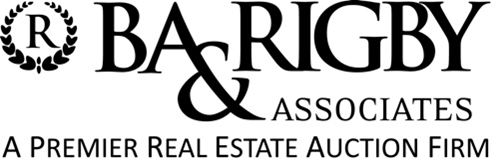 959 S. Mill St., Rogersville, Missouri 65742O 417.753.7653 F 417.753.7654 C 417.849.1167 BARIGBY.com  